Děti ze ZŠ a MŠ Dolní Olešnice Vás všechny srdečně zvou 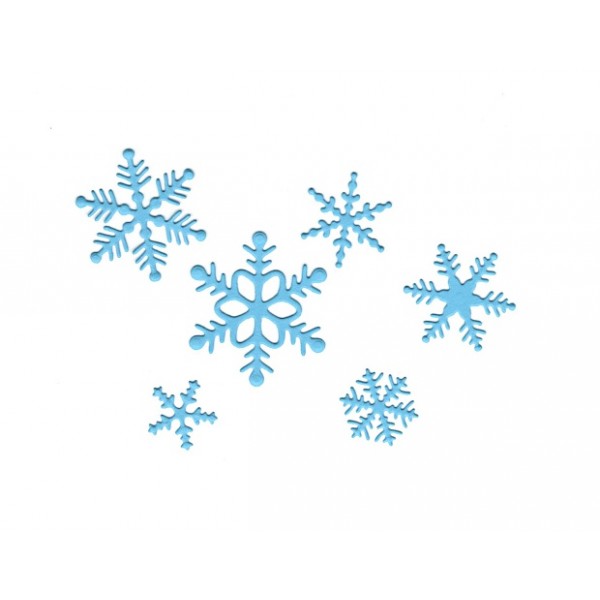 na VÁNOČNÍ BESÍDKU a PRODEJNÍ TRHve středu, 21. 12. 2016od 16 hodin v sále Kulturního domu v Dolní Olešnici.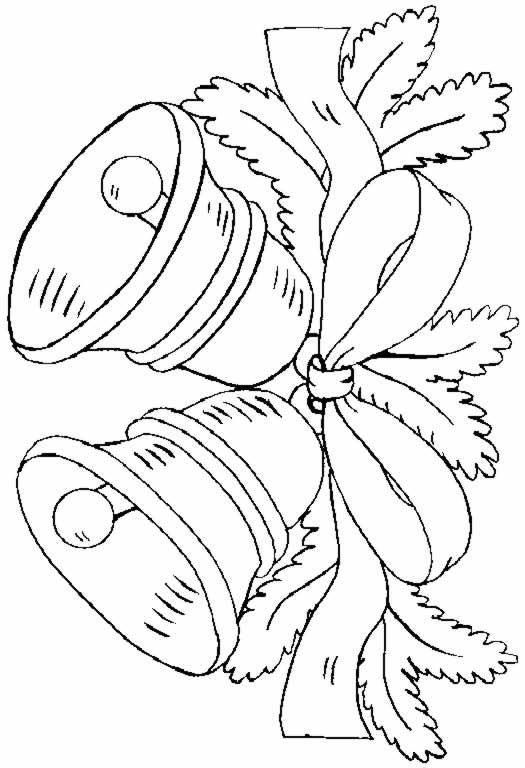 Program: vystoupení dětí z MŠ a ZŠ                vánoční trhy (prodej vlastnoručně                 vyrobených výrobků našimi dětičkami, 		 i občany z naší vesničky)		 malé občerstvení 											Těšíme se na Vás.